Башkортостан Республикаhы                                Администрация сельского поселения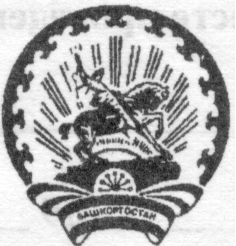           Бэлэбэй районынын муниципаль                         Донской сельсовет муниципального          районынын Дон ауыл советы                               района Белебеевский район          ауыл билэмэhе хакимиэте                                     Республики Башкортостан          452038,Пахарь  а., Комсомол ур,17й                    452038, д. Пахарь, ул. Комсомольская,д.17            Телефон: 2-56-24, 2-56-49                                     Телефон: 2-56-24, 2-56-49     БОЙОРОК                           Пахарь                        РАСПОРЯЖЕНИЕ15.07.2014 й.                           № 17-р                                15.07.2014 г.О проведении внеплановой проверкисоблюдения земельного законодательства В соответствии со статьей 72 Земельного кодекса Российской Федерации, Федеральным законом от 06.10.2003 г. № 131-ФЗ «Об общих принципах организации местного самоуправления в Российской Федерации», на основании Соглашения «О взаимодействии между органом, осуществляющим государственный земельный контроль, и органом, осуществляющим муниципальный земельный контроль»  от 31.07.2012 г. и Решения совета муниципального района Белебеевский район Республики Башкортостан «Об утверждении Положения о муниципальном земельном контроле на территории муниципального района Белебеевский район Республики Башкортостан» от 25.11.2010 г. № 444, направить Латыпову Миляушу Габдулхаевну – землеустроителя 2 категории администрации сельского поселения Донской сельсовет для проведения  внеплановой  проверки соблюдения земельного законодательства на земельном участке, расположенном по адресу: Республика Башкортостан, Белебеевский район, д. Казанлытамак, ул. Центральная, д.46, с кадастровым номером 02:09:030301:12, общей площадью 5097 кв.м., вид разрешенного использования: для ведения личного подсобного хозяйства.        Дата начала проверки 17.07.2014 г.       Дата окончания проверки: 18.07.2014 г.Главы сельского поселения                              Р.З. Субхангулов